ΘΕΜΑ: «Πρόσκληση  Εκδήλωσης  Ενδιαφέροντος  για  πλήρωση  θέσης  Διευθυντή  Σχολικής Μονάδας Δ.Ε. Δ΄ Αθήνας.»Ο Διευθυντής Δευτεροβάθμιας Εκπαίδευσης Δ΄ ΑθήναςΈχοντας υπόψη:Τις διατάξεις του άρθρου 11 του Ν. 1566/1985 ( Φ.Ε.Κ 187, τ. Α’) «Δομή και Λειτουργία της Πρωτοβάθμιας και Δευτεροβάθμιας Εκπαίδευσης και άλλες διατάξεις»Τις διατάξεις του άρθρου 17 της υπ’ αρ. Φ.353.1/324/105657/Δ1/8-10-2002 απόφασης του υπουργού Π.Δ.Β.Μ.Θ., (Φ.Ε.Κ. 1340/16-10-2002 τ. Β΄) : «Καθορισμός των ειδικότερων καθηκόντων και αρμοδιοτήτων των προϊσταμένων των περιφερειακών υπηρεσιών πρωτοβάθμιας και δευτεροβάθμιας εκπαίδευσης, των διευθυντών και υποδιευθυντών των σχολικών μονάδων και ΣΕΚ και των συλλόγων των διδασκόντων»Τις διατάξεις των άρθρων 13, 26, 27 και 29 του Κεφαλαίου Β΄ του Ν.3848/2010 (Φ.Ε.Κ. 71/19-5-2010 τ.Α΄) : «Αναβάθμιση του ρόλου του εκπαιδευτικού – καθιέρωση   κανόνων αξιολόγησης και αξιοκρατίας στην εκπαίδευση και λοιπές διατάξεις»Τις διατάξεις του Κεφαλαίου Γ΄ του Ν. 4327/2015 (Φ.Ε.Κ. 50/14-5-2015 τ.Α΄)Την υπ’ αριθμ. Φ.361.22/26/79840/Ε3/19-5-2015 (Φ.Ε.Κ. 915 τ.Β΄/20-05-2015) Υπουργική Απόφαση που αφορά στην επιλογή των  υποψηφίων Διευθυντών όλων των τύπων Σχολικών Μονάδων Πρωτοβάθμιας και Δευτεροβάθμιας Εκπαίδευσης και Εργαστηριακών Κέντρων.Την υπ’ αριθμ. Φ.361.22/27/80025/Ε3/19-5-2015 εγκύκλιο του Υ.ΠΟ.ΠΑΙ.Θ. με θέμα: «Διευκρινίσεις σχετικά με την επιλογή υποψηφίων Διευθυντών όλων των τύπων Σχολικών Μονάδων Πρωτοβάθμιας και Δευτεροβάθμιας Εκπαίδευσης»Την υπ’ αριθμ. Φ.361.22/31/81732/Ε2/21-5-2015 εγκύκλιο του Υ.ΠΟ.ΠΑΙ.Θ. με θέμα: «Διευκρινίσεις σχετικά με την επιλογή υποψηφίων Διευθυντών όλων των τύπων Σχολικών Μονάδων Πρωτοβάθμιας και Δευτεροβάθμιας Εκπαίδευσης» Tην υπ΄αριθμ. Φ.361.22/39/87835/Ε3/3-6-2015 εγκύκλιο του Υ.ΠΟ.ΠΑΙ.Θ. με θέμα:      <<Διευκρινίσεις σχετικά με την επιλογή υποψηφίων Διευθυντών όλων των τύπων Σχολικών Μονάδων Πρωτοβάθμιας και Δευτεροβάθμιας Εκπαίδευσης>>.Την υπ΄αριθμ. Φ.361.22/43/93214/Ε3/12-6-2015 εγκύκλιο του Υ.ΠΟ.ΠΑΙ.Θ. με θέμα: <<Διευκρινίσεις σχετικά με την επιλογή υποψηφίων Διευθυντών όλων των τύπων Σχολικών Μονάδων Πρωτοβάθμιας και Δευτεροβάθμιας Εκπαίδευσης>>.Την υπ’ αριθμ. Φ.361.22/146/152229/Ε3/29-9-2015 εγκύκλιο του ΥΠ.Π.Ε.Θ. με θέμα: «Οδηγίες σχετικά με την κάλυψη κενών θέσεων διευθυντών-υποδιευθυντών όλων των τύπων Σχολικών Μονάδων Πρωτοβάθμιας - Δευτεροβάθμιας Εκπαίδευσης, εργαστηριακών κέντρων και υπευθύνων τομέων Ε.Κ.»Την υπ΄αριθμ. Φ.361.22/166/170634/Ε3/26-10-2015 εγκύκλιο του ΥΠ.Π.Ε.Θ. με θέμα: <<Οδηγίες σχετικά με την κάλυψη κενών θέσεων Διευθυντών Σχολικών Μονάδων Πρωτοβάθμιας – Δευτεροβάθμιας Εκπαίδευσης και Ε.Κ. για τις οποίες δεν υποβλήθηκαν υποψηφιότητες ή οι υποψηφιότητες δεν πληρούσαν τα απαιτούμενα κριτήρια>>.Την υπ΄αριθμ. 12455/01-07-2016 απόφαση αυτοδίκαιης απόλυσης της εκπαιδευτικού Κόγκου Μαρίας διευθύντριας του 2ου ΓΕ.Λ. Μοσχάτου, λόγω ορίου ηλικίας.Την υπ΄αριθμ. Φ.361.22/34/95803/Ε3/10-6-2016 διευκρινιστική εγκύκλιο του Υπουργού Παιδείας, Έρευνας και Θρησκευμάτων.προκηρύσσειτην πλήρωση κενής θέσης Διευθυντή του 2ου ΓΕ.Λ. Μοσχάτου της Διεύθυνσης Δευτεροβάθμιας Εκπαίδευσης Δ΄ Αθήνας.Με την παρούσα προσκαλούνται οι ενδιαφερόμενοι εκπαιδευτικοί της Δευτεροβάθμιας Εκπαίδευσης που έχουν τα νόμιμα προσόντα και επιθυμούν να συμμετάσχουν στη διαδικασία επιλογής, να υποβάλουν αίτηση που συνοδεύεται από τα αναγκαία δικαιολογητικά, από 29-8-2016 έως και 2-9-2016, στη Δ/νση Δ.Ε. Δ΄ Αθήνας, Συγγρού 165 (4ος όροφος, γραφείο 411 και 412). Οι ενδιαφερόμενοι που ανήκουν οργανικά στη Δ.Δ.Ε. Δ’ Αθήνας υποβάλλουν τις αιτήσεις τους και τον φάκελο με τα συνοδευτικά δικαιολογητικά, εντός της παραπάνω προθεσμίας στη Δ.Δ.Ε. Δ΄ Αθήνας.Οι ενδιαφερόμενοι που δεν ανήκουν οργανικά στη Δ.Δ.Ε. Δ’ Αθήνας, υποβάλλουν την αίτησή τους τόσο στη Διεύθυνση Εκπαίδευσης της οργανικής τους θέσης όσο και στη  Δ.Δ.Ε. Δ’ Αθήνας. Ο φάκελος υποψηφιότητας με τα συνοδευτικά της αίτησης δικαιολογητικά υποβάλλεται μόνο στη Διεύθυνση Εκπαίδευσης της οργανικής θέσης η οποία είναι και αρμόδια για τη μοριοδότηση του υποψηφίου. Επισημαίνουμε ότι Διεύθυνση Εκπαίδευσης οργανικής θέσης των εκπαιδευτικών που υπηρετούν σε ΚΕΔΔΥ θεωρείται η Διεύθυνση Εκπαίδευσης που έχει έδρα το ΚΕΔΔΥ.Επισημαίνουμε την ανάγκη προσεκτικής μελέτης και απαρέγκλιτης τήρησης των ρυθμίσεων του ν. 4327/2015, έτσι ώστε να αποφευχθούν τυχόν προβλήματα στη διαδικασία επιλογής.ΥΠΟΒΛΗΤΕΑ ΔΙΚΑΙΟΛΟΓΗΤΙΚΑΒιογραφικό σημείωμα Αντίγραφα τίτλων σπουδών και μετεκπαίδευσηςΑποδεικτικά γνώσης ξένων γλωσσών Πιστοποιητικό επιμόρφωσης στις Τ.Π.Ε.Αντίγραφα άλλων σχετικών τίτλων που τυχόν έχει αποκτήσει ο υποψήφιοςΒεβαιώσεις ή υπηρεσιακά έγγραφα που αφορούν στην υπηρεσιακή κατάσταση, στην καθοδηγητική και διοικητική εμπειρία καθώς και τη συμμετοχή σε υπηρεσιακά συμβούλια, τα οποία πρέπει να αναφέρουν χρόνο έναρξης και λήξης, κατά περίπτωση. (Οι εκπαιδευτικοί πρέπει να προσκομίσουν αναλυτικό πιστοποιητικό υπηρεσιακών μεταβολών το οποίο θα παραλάβουν οι έχοντες οργανική θέση στη Δ/νση Δ.Ε. Δ΄ Αθήνας, από τα γραφεία 402, 403, 407 στον 4ο όροφο της Δ/νσης). Υπεύθυνη δήλωση του ν. 1599/1986 με την οποία βεβαιώνεται ότι α) ο εκπαιδευτικός δεν έχει καταδικαστεί τελεσίδικα για πειθαρχικό παράπτωμα με την ποινή της προσωρινής ή της οριστικής παύσης σύμφωνα με τα οριζόμενα στο άρθρο 109 του Υπαλληλικού Κώδικα (ν. 3528/2007 Α΄ 26),  β) δεν συντρέχουν τα κωλύματα διορισμού της παρ. 1 του άρθρου 8 του ίδιου κώδικα, σύμφωνα με τις διατάξεις της παρ. 6  του άρθρου 17 του ν. 4327/2015 και γ) η γνησιότητα των κατατιθέμενων τίτλων.Παράλληλα οι υποψήφιοι αποστέλλουν στη σχολική μονάδα (2ο ΓΕ.Λ. Μοσχάτου)  όλα  εκείνα τα στοιχεία που προβλέπονται στην παρ. 4 του άρθρου 19 του Ν. 4327/2015, τα οποία πρέπει να λάβει υπόψη ο σύλλογος διδασκόντων κατά τη διαδικασία μυστικής ψηφοφορίας.     Συνημμένα:Η υπ’ αριθμ. Φ.361.22 / 27 / 80025 / Ε3 / 19-5-2015 εγκύκλιος του Υ.ΠΟ.ΠΑΙ.Θ.Η υπ΄αριθμ. Φ.361.22/26/ 79840/ Ε3 / 19-5-2015 Υπουργική Απόφαση-     Πρότυπο αίτησης υποψηφίων Διευθυντών Σχολικών Μονάδων.-     Η υπ΄αριθμ. Φ.361.22/34/95803/Ε3/10-6-2016 διευκρινιστική εγκύκλιο του    Υπουργού Παιδείας, Έρευνας και Θρησκευμάτων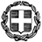 ΕΛΛΗΝΙΚΗ ΔΗΜΟΚΡΑΤΙΑΥΠΟΥΡΓΕΙΟ ΠΑΙΔΕΙΑΣ, ΕΡΕΥΝΑΣ ΚΑΙ ΘΡΗΣΚΕΥΜΑΤΩΝ----ΠΕΡΙΦΕΡΕΙΑΚΗ Δ/ΝΣΗ Π.Ε. & Δ.Ε. ΑΤΤΙΚΗΣΔΙΕΥΘΥΝΣΗ ΔΕΥΤΕΡΟΒΑΘΜΙΑΣ ΕΚΠΑΙΔΕΥΣΗΣΔ΄ ΑΘΗΝΑΣΤΜΗΜΑ  ΕΚΠΑΙΔΕΥΤΙΚΩΝ ΘΕΜΑΤΩΝΤαχ. Δ/νση		: Συγγρού 165Τ.Κ. – Πόλη 		: 171 21  Ν. ΣμύρνηΠληροφορίες :  Μποσμποτίνη Ν. , Λαλιώτη Κ.                              Κουφογιάννη  Θ.Τηλέφωνο       : 2131617358, 2131617342FAX	           : 2131617317Ιστοσελίδα	    : http://dide-d-ath.att.sch.gr/Email		    :  mail@dide-d-ath.att.sch.grΝ. Σμύρνη: 25-8-2016Αρ. Πρωτ.: 14174ΠΡΟΣ:         1. Εκπαιδευτικούς της Δ.Δ.Ε. Δ΄ Αθήνας                     (Διά των Δ/ντών των Σχολείων)      2. Δ/νσεις Δ.Ε. όλης της ΧώραςΚΟΙΝ:     Περιφερειακή Διεύθυνση Εκπ/σης Αττικής               Ο ΔΙΕΥΘΥΝΤΗΣ        ΒΑΡΕΛΑΣ   ΧΡ. ΑΡΙΣΤΟΤΕΛΗΣ